АДМИНИСТРАЦИЯ КАМЫШЛОВСКОГО ГОРОДСКОГО ОКРУГАП О С Т А Н О В Л Е Н И Еот 15.12.2020  N 860Об установлении размера единовременной платы за предоставление участка земли для создания семейных (родовых) захоронений в случае превышения размера бесплатно предоставляемого участка земли для создания семейного (родового) захоронения, а также за резервирование участка земли для создания семейных (родовых) захороненийВ соответствии с Федеральным законом от 12.01.1996 № 8-ФЗ «О погребении и похоронном деле», Федеральным законом от 06.10.2003 № 131-ФЗ «Об общих принципах организации местного самоуправления в Российской Федерации», постановлением Правительства Свердловской области от 14 декабря 2012 г. № 1439-ПП «Об утверждении Порядка предоставления участков земли на общественных кладбищах, расположенных на территории Свердловской области, для создания семейных (родовых) захоронений», Уставом Камышловского городского округа, администрация Камышловского городского округаПОСТАНОВЛЯЕТ:1. Установить размер единовременной платы за предоставление участка земли для создания семейных (родовых) захоронений, в случае превышения размера бесплатно предоставляемого участка земли для семейного (родового) захоронения, а также за резервирование участка земли для создания семейных (родовых) захоронений:- для лиц, постоянно зарегистрированных в Камышловском городском округе, в размере 10 000 (десять тысяч) рублей за 1 кв. м. резервируемого места;-  для лиц незарегистрированных в Камышловском городском округе, в размере 15 000 (пятнадцать тысяч) рублей за 1 кв. м. резервируемого места.2. Средства, полученные за предоставление участка земли для создания семейного (родового) захоронения, в случае превышения размеров бесплатно предоставляемого участка земли для создания семейного (родового) захоронения, а также за резервирование участка земли для создания семейного (родового) захоронения, подлежат зачислению в бюджет Камышловского городского округа.3. Опубликовать настоящее постановление в газете «Камышловские известия» и разместить на официальном сайте Камышловского городского округа в информационно-телекоммуникационной сети «Интернет».4. Контроль за исполнением настоящего постановления возложить на заместителя главы администрации Камышловского городского округа Власову Е.Н.ГлаваКамышловского городского округа                                           А.В. Половников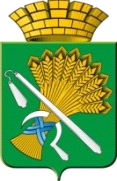 